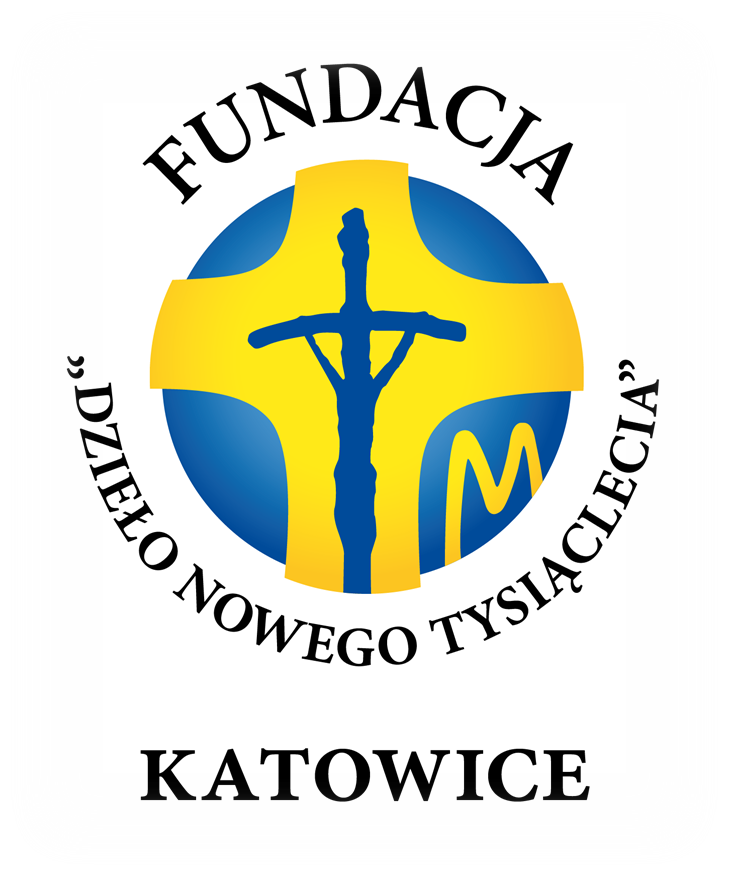 Regulamin Wojewódzkiego Konkursu Wiedzy o świętym Janie Pawle II w ramach IX edycji 
Gry Miejskiej on line - 
				 ,,Święty Jan Paweł II 
				naszym przewodnikiem”§ 1 Cele konkursu	  
Celami konkursu są:Upamiętnienie 101. rocznicy urodzin św. Jana Pawła II.Propagowanie osoby i nauczania św. Jana Pawła II wśród dzieci i młodzieży.Ugruntowanie tożsamości i świadomości związanej z św. Janem Pawłem II.Zaszczepianie w młodym pokoleniu uniwersalnych wartości.Poszerzanie i umiejętne posługiwanie się zdobytą wiedzą.§ 2 Organizator konkursu
Organizatorem konkursu ,,Święty Jan Paweł II naszym przewodnikiem” jest Wydział Katechetyczny Kurii Metropolitalnej w Katowicach oraz katowicka wspólnota stypendystów Fundacji ,,Dzieło Nowego Tysiąclecia”.Osoba upoważniona do udzielania informacji na temat konkursu:	
Magdalena Ciongwa, telefon: 518 124 709.§ 3 Założenia organizacyjneKonkurs wiedzy jest formą zastępczą dla Gry Miejskiej „Święty Jan Paweł II naszym Przewodnikiem”, której IX edycja nie może się odbyć w tradycyjny sposób. Konkurs skierowany jest do uczniów szkół podstawowych z klas 4-8 oraz do uczniów szkół ponadpodstawowych. Nagrody zostaną przyznane w następujących kategoriach:szkoły podstawowe:klasy 4-6klasy 7-8szkoły ponadpodstawoweRegulamin konkursu zostanie rozesłany drogą mailową do katechetów oraz udostępniony na stronach internetowych Wydziałów Katechetycznych w województwie śląskim: https://diecezja.bielsko.pl/dla-katechety/, https://katecheza.archiczest.pl, https://kuria.gliwice.pl/wydzial-katechetyczny/, https://wk.archidiecezjakatowicka.pl, https://www.katecheza.sosnowiec.pl oraz na profilu facebookowym katowickiej wspólnoty stypendystów Fundacji ,,Dzieło Nowego Tysiąclecia”: https://www.facebook.com/FDNTkatowiceWykaz materiałów obowiązujących do konkursu jest zawarty w załączniku nr 1.Kwestie nieobjęte niniejszym regulaminem rozstrzyga organizator konkursu.§ 4 Zasady organizacyjneZgłoszenie do Konkursu odbywa się droga mailową na adres katechetyczny@katowicka.pl do dnia 19 maja 2021 roku.Zgłoszenia mogą dokonać rodzice, prawni opiekunowie, nauczyciele lub pełnoletni uczestnicy.W załączniku wiadomości należy przesłać:Formularz zgłoszeniowy stanowiący załącznik nr 2 do regulaminu wypełniony według  następującego wzoru: imię i nazwisko; klasa i nazwa szkoły;telefon kontaktowy i adres e- mail; imię i nazwisko rodzica lub opiekuna prawnego;imię i nazwisko katechety.Skan klauzuli zawierającej zgodę na przetwarzanie danych osobowych wraz z datą 
i własnoręcznym podpisem rodzica/opiekuna prawnego lub uczestnika w przypadku jego pełnoletniości - formularz zgody stanowi załącznik nr 3 do niniejszego regulaminu.Zgłoszenie na konkurs uznane będzie za kompletne w przypadku otrzymania przez organizatora wiadomości mailowej z załącznikami nr 2 i 3.Przesłanie zgłoszenia na konkurs jest równoznaczne z wyrażeniem zgody rodzica lub opiekuna prawnego na udział uczestnika w konkursie oraz równoznaczne z akceptacją regulaminu konkursu.Konkurs ,,Święty Jan Paweł II naszym przewodnikiem” ma charakter dwuetapowy: Etap eliminacyjny - quiz na platformie Quizlet Etap finałowy - on-line w formule ,,Jeden z dziesięciu”Uczestnicy otrzymają link do platformy Quizlet na adres e-mail  Przebieg etapu eliminacyjnego:Uczniowie rozwiązują test on-line za pomocą platformy Quizlet dnia 22 maja 2021 roku. Będzie on dostępny  od 12:00 do 12.30, a maksymalny czas na jego rozwiązanie to 15 minut.W przypadku uzyskania tej samej liczby punktów i identycznego czasu odpowiedzi przez kilku uczestników, przewidziana jest dogrywka w postaci drugiego quizu do momentu wyłonienia 10 finalistów.  Organizator nie ponosi odpowiedzialności za ewentualne problemy techniczne podczas trwania quizu (np. słabe połączenie internetowe).Po otwarciu linku uczestnik musi podać dane, które zamieścił w formularzu zgłoszeniowym.Komisja konkursowa powoływana jest spośród przedstawicieli Wydziałów Katechetycznych oraz katowickiej wspólnoty stypendystów Fundacji ,,Dzieło Nowego Tysiąclecia”.W skład Komisji wchodzi pięć osób.Wyniki etapu eliminacyjnego zostaną przekazane uczestnikom w wiadomości mailowej, za pośrednictwem strony https://wk.archidiecezjakatowicka.pl/ oraz profilu katowickiej wspólnoty stypendystów Fundacji ,,Dzieło Nowego Tysiąclecia”: https://www.facebook.com/FDNTkatowice w dniu 22 maja 2021 roku, a następnie na stronach internetowych pozostałych Wydziałów Katechetycznych.Przebieg etapu finałowego:Etap finałowy odbędzie się on-line w dniu 22 maja 2021 od godziny:13:30 klasy 4-615:00 klasy 7-816:30 szkoła ponadpodstawowaEtap finałowy konkursu będzie inspirowany popularnym polskim teleturniejem ,,Jeden z dziesięciu”.W etapie finałowym weźmie udział 10 najlepszych uczestników z każdej kategorii wiekowej tj. uczniowie klas 4-6, uczniowie klas 7-8 oraz uczniowie szkół ponadpodstawowych.Każdy z uczestników zobowiązany jest do posiadania kamery internetowej 
i mikrofonu (wbudowanego w komputerze lub zewnętrznego).Uczestnicy będą odpowiadać na pytania w kolejności losowej.Pytania konkursowe będą odczytywane w kolejności losowej. Uczestnik, po dwukrotnym podaniu błędnej odpowiedzi kończy udział w konkursie.Prowadzący grę będzie zwracał się do uczestników po imieniu.Zwycięzcą konkursu zostanie osoba, która uzyska największą liczbę punktów łącznie w obydwu etapach konkursu; w przypadku uzyskania równej liczby punktów. Organizator zastrzega sobie prawo do przeprowadzenia dogrywki między uczestnikami konkursu.Wyniki konkursu zostaną rozesłane drogą mailową, udostępnione na stronie https://wk.archidiecezjakatowicka.pl oraz https://www.facebook.com/FDNTkatowice w dniu 22 maja 2021 roku, a następnie na stronach internetowych pozostałych Wydziałów Katechetycznych.Finał konkursu zostanie nagrany przez organizatora jako potwierdzenie wyników uzyskanych przez uczestników oraz jako zabezpieczenie w przypadku ewentualnych roszczeń ze strony uczestników wynikających z podważenia braku przejrzystego przebiegu gry i wszelkich innych sporów uczestników Finału.Decyzje komisji konkursowej są ostateczne i nieodwołalne.§ 5 NagrodyOrganizator konkursu przyzna w każdej z wymienionych w regulaminie kategorii dziesięć nagród.Nagrody będzie można odebrać na Wydziale Katechetycznym Kurii Metropolitalnej 
w Katowicach, ul. Wita Stwosza 16, 40-950 Katowice do 30.06.2021 roku lub w innych siedzibach pozostałych  Wydziałów Katechetycznych. Organizator zastrzega sobie zmianę terminu ogłoszenia wyników i wręczenia nagród oraz sposobu ich wręczenia. § 6 KomunikacjaKomunikacja z organizatorem odbywa się drogą elektroniczną za pomocą adresu e-mail: gramiejska2021.fdnt@gmail.com lub poprzez kontakt z osobą odpowiedzialną za konkurs: Magdalena Ciongwa, telefon: 518 124 709.§ 7 Postanowienia ogólneNiniejszy regulamin jest jedynym i wyłącznym dokumentem określającym zasady i warunki prowadzenia konkursu.Organizator nie ponosi odpowiedzialności za zagubione, niekompletne, uszkodzone 
lub opóźnione zgłoszenia do konkursu.W uzasadnionych przypadkach Organizator zastrzega sobie prawo zmian w regulaminie.Ewentualne spory między Organizatorem a uczestnikiem konkursu zostaną rozstrzygnięte polubownie.Administratorem Państwa danych osobowych jest Wydział Katechetyczny Kurii Metropolitalnej w Katowicach, ul. Wita Stwosza 16, skr. poczt. 206, 40-950 Katowice.§ ZałącznikiWykaz materiałów.Karta zgłoszenia do uczestnictwa w Konkursie Wiedzy ,,Święty Jan Paweł II naszym przewodnikiem”.RODO Klauzula informacyjna.Załącznik nr 1 do RegulaminuZakres materiału IX edycji Gry Miejskiej w 2021 r. – on-line:„Św. Jan Paweł II naszym Przewodnikiem”Wiadomości potrzebne do odpowiedzi na pytania w czasie gry miejskiej zawarte są w następujących filmach i lekturach:Uczniowie szkół podstawowych, klasy IV–VI:Film:1)      „Karol Wojtyła – nasz Papież” 100-lecie urodzin Jana Pawła II - biografia filmowa - https://www.youtube.com/watch?v=HHOX03Pmd5s2)    Reportaż: Rodzice Jana Pawła II – https://www.youtube.com/watch?v=tAa8bQvhfDELektura:1)	Czytelnia 19 marca Święty Józef Oblubieniec Najświętszej Maryi Panny - https://brewiarz.katolik.pl/czytelnia/swieci/03-19a.php32)	Homilia Jana Pawła II w Sanktuarium św. Józefa w Kaliszu, 4 czerwca 1997 roku – https://www.swietyjozef.kalisz.pl/JP2/7.htmlUczniowie szkół podstawowych klasy VII – VIII:      Film:1)    Jan Paweł II. KRÓTKA HISTORIA ŻYCIA! – https://www.youtube.com/watch?v=8gYcf39_qlw2)    „Karol Wojtyła – nasz Papież” 100-lecie urodzin Jana Pawła II - biografia filmowa - https://www.youtube.com/watch?v=HHOX03Pmd5s3)    Reportaż: Rodzice Jana Pawła II – https://www.youtube.com/watch?v=tAa8bQvhfDELektura:1)    Czytelnia 19 marca Święty Józef Oblubieniec Najświętszej Maryi Panny - https://brewiarz.katolik.pl/czytelnia/swieci/03-19a.php32)    Homilia Jana Pawła II w Sanktuarium św. Józefa w Kaliszu, 4 czerwca 1997 roku – https://www.swietyjozef.kalisz.pl/JP2/7.html3) Święty Jan Paweł II o świętym Józefie – https://e-civitas.pl/pl/kosciol/swiety-jan-pawel-ii-o-swietym-jozefieUczniowie szkół ponadpodstawowych:Film:1)    Jan Paweł II. KRÓTKA HISTORIA ŻYCIA! – https://www.youtube.com/watch?v=8gYcf39_qlw2)    „Karol Wojtyła – nasz Papież” 100-lecie urodzin Jana Pawła II - biografia filmowa - https://www.youtube.com/watch?v=HHOX03Pmd5s3)    Reportaż: Rodzice Jana Pawła II – https://www.youtube.com/watch?v=tAa8bQvhfDE4)    TRZECI – jak św. Józef ratuje Kościół. Odcinek 1 – https://www.youtube.com/watch?v=dly4ezmnwFYLektura:1)    Czytelnia 19 marca Święty Józef Oblubieniec Najświętszej Maryi Panny - https://brewiarz.katolik.pl/czytelnia/swieci/03-19a.php32)    Adhortacja apostolska Ojca Świętego Jana Pawła II Redemptoris custos. O świętym Józefie i Jego posłannictwie w życiu Chrystusa i Kościoła – http://www.vatican.va/content/john-paul-ii/pl/apost_exhortations/documents/hf_jp-ii_exh_15081989_redemptoris-custos.html3)    Święci w życiu Jana Pawła II: Święty Józef http://www.jp2w.pl/pl/46914/50395/Swieci_w_zyciu_Jana_Pawla_II_Swiety_Jozef.html4)    Święty Jan Paweł II o świętym Józefie – https://e-civitas.pl/pl/kosciol/swiety-jan-pawel-ii-o-swietym-jozefieZałącznik nr 2 do RegulaminuKarta zgłoszeniowa do uczestnictwa w Konkursie Wiedzy
,,Święty Jan Paweł II naszym przewodnikiem” 
Wyrażam zgodę na udział/mojego dziecka** w Konkursie Wiedzy ,,Święty Jan Paweł II naszym przewodnikiem” organizowanym przez Wydział Katechetyczny Kurii Metropolitalnej w Katowicach oraz wspólnotę stypendystów Fundacji Dzieło Nowego Tysiąclecia.        …………………………………………
		Podpis rodzica/ prawnego opiekuna*nie dotyczy osób pełnoletnich **niepotrzebne skreślićZałącznik nr 3 do RegulaminuWymagane zgody i klauzula informacyjnaZgoda na przetwarzanie danych osobowych.
Wyrażam zgodę na przetwarzanie zawartych w niniejszej karcie danych osobowych przez administratora, którym jest: Archidiecezja Katowicka z siedzibą na ul. Jordana 39, 40-043 Katowice w celu uczestnictwa w IX edycji Gry Miejskiej „Święty Jan Paweł II naszym Przewodnikiem” w formule konkursu on-line.  
Zgodę tę wyrażam dobrowolnie, po zapoznaniu się z Klauzulą Informacyjną.
Ponadto wyrażam zgodę na przetwarzanie danych kontaktowych moich i mojego dziecka w celu podtrzymywania więzi z uczestnikami po wymienionym wyżej wydarzeniu.
…………………………… 	               ……………………………………………       Miejscowość, data 			                Czytelny podpis rodziców     lub opiekunów prawnychOświadczenie dotyczące wykorzystania wizerunku dziecka.
Wyrażam zgodę na nieodpłatne udostępnienie wizerunku mojego dziecka na rzecz Archidiecezji Katowickiej, w formie wizualnej i audiowizualnej wykonanego podczas Gry Miejskiej – on-line.Zgoda obejmuje wykorzystanie, utrwalanie i powielanie, przetwarzanie oraz obróbkę zdjęcia (lub utworu audiowizualnego) za pośrednictwem dowolnego medium w dowolnym celu zgodnym z obowiązującym prawem kanonicznym i prawem polskim, włączając w to publikację w gazetach, czasopismach, folderach, publikacjach elektronicznych, stronach internetowych.…………………………… 	               ……………………………………………       Miejscowość, data 			                Czytelny podpis rodziców     lub opiekunów prawnychKlauzula informacyjnaZgodnie z art. 13 RODO oraz art. 8 Dekretu informujemy, że:Administratorem danych jest:Archidiecezja Katowicka z siedzibą: ul. Jordana 39, 40-043 Katowice.Kontakt z Inspektorem ochrony danych:Ks. Adam Sekściński; skr. poczt. 206, 40-950 Katowice; e-mail: iod@archidiecezjakatowicka.plCelem przetwarzania danych jest organizacja i właściwe zorganizowanie oraz bezpieczne przeprowadzenie wymienionego wyżej wyjazdu, obrona przed roszczeniami lub dochodzenie roszczeń po jego zakończeniu, a także podtrzymywanie więzi z uczestnikami po zakończeniu.
Podstawą prawną przetwarzanie jest zgoda.Odbiorcami danych mogą być podmioty, przy pomocy których administrator realizuje swoje cele: (np. firma ubezpieczeniowa, właściciele miejsc noclegowych itp.).Dane będą przetwarzane do czasu wycofania zgody lub do chwili zakończenia okresu niezbędnego do ustalenia, dochodzenia lub obrony roszczeń zgodnie z przepisami prawa państwowego.Dane nie będą przekazywane do publicznej kościelnej osoby prawnej mającej siedzibę poza terytorium Rzeczypospolitej Polskiej.	
Przysługuje Pani/Panu prawo wniesienia skargi do organu nadzorczego, którym jest Kościelny Inspektor Ochrony Danych (w przypadku kwestii związanych z wewnętrzną, religijną działalnością Kościoła) lub Prezes Urzędu Danych Osobowych (w pozostałych kwestiach).
Ma Pani/Pan prawo dostępu do swoich danych, ich sprostowania, a także usunięcia 
i ograniczenia przetwarzania jednak w przypadkach przewidzianych prawem.Ma Pani/Pan prawo do cofnięcia zgody w dowolnym momencie bez wpływu na zgodność 
z prawem przetwarzania, którego dokonano na podstawie zgody przed jej cofnięciem.Pani/Pana dane nie będą przetwarzane w sposób zautomatyzowany, w tym profilowane.Imię i nazwisko uczestnikaKlasa i nazwa szkołyTelefon kontaktowy oraz adres e-mailImię i nazwisko rodzica/ opiekuna prawnego zgłaszającego uczestnika do konkursu*Imię i nazwisko katechety